无锡市新吴区政府采购公   开招  标  文  件（全流程电子化）采购项目编号：WXXWQJC2023-065采购项目名称：长江路-汉江路广场范围内裸眼3D光影秀活动及打造夜经济沉浸式视觉艺术体验实施服务项目集中采购机构：无锡市公共资源交易中心新吴分中心二○二三年八月二日目     录一．投标邀请函------------------------------------------（2）二．投标人须知------------------------------------------（5）三．项目技术要求和有关说明------------------------------（13）四. 合同书（格式文本）----------------------------------（22）五．合同条款（格式）------------------------------------（23）六. 附件------------------------------------------------（26）一．投标邀请函我中心受无锡市新吴区人民政府旺庄街道办事处的委托，对长江路-汉江路广场范围内裸眼3D光影秀活动及打造夜经济沉浸式视觉艺术体验实施服务项目进行公开招标采购，欢迎符合相关条件的供应商参加投标并提请注意下列相关事项：（一）招标项目信息1.项目名称：长江路-汉江路广场范围内裸眼3D光影秀活动及打造夜经济沉浸式视觉艺术体验实施服务项目2.项目编号：WXXWQJC2023-0653.项目预算：688万元4.采购方式：公开招标5.采购人：无锡市新吴区人民政府旺庄街道办事处6.本项目标的所属行业：其他未列明行业7.本项目是否专门面向中小企业：否（二）投标人资格要求1.具备《中华人民共和国政府采购法》第二十二条第一款规定的条件；2.未被“信用中国”网站（www.creditchina.gov.cn）、中国政府采购网(www.ccgp.gov.cn)列入失信被执行人、重大税收违法案件当事人名单、政府采购严重违法失信行为记录名单；3.具备采购人根据招标项目的特殊要求规定的以下特定资质：（1）不接受联合体投标（三）供应商主体信息库注册1.请有意参加本项目投标的供应商按以下流程进行操作：（1）访问“无锡政府采购网”点击“政府采购交易管理一体化系统”——“商家入驻”按钮进入注册界面，选择对应地区进行账号注册并填写申请信息，也可以直接通过http://middle.wuxi.zcygov.cn/v-settle-front/registry进入注册界面。（2）领取CA（办理地址：观山路199号市民中心12号楼1楼CA窗口）和办理电子签章（办理地址：观山路199号市民中心12号楼2楼2号窗口），（原已办理过CA进行过电子投标的供应商可不重复申领）。 （3）投标客户端下载链接：https://zcy-cdn.oss-cn-shanghai.aliyuncs.com/zcy-client/bidding-client/wuxi/ZhengCaiYunStep.3.11.7.exe （4）CA驱动下载链接（江苏省-国信CA驱动）：https://customer.zcygov.cn/CA-driver-download?utm=web-login-front.509b3709.0.0.004ab15096ee11ebbc33f5d151e70834 技术服务电话：4008817190（服务时间：工作日8:00-20:00）2.投标人在领取CA和办理电子签章前务必前往“无锡政府采购网”“供应商信息库”（网址：https://cz.wuxi.zcygov.cn/wxCategory19/wxCategory125/index.html?utm=sites_group_front.5b1ba037.0.0.959ae250ca6711ebb0349920799faebc）查询是否完成注册登记。完成注册的供应商方可领取CA和办理电子签章，登录政采云平台，插入CA后，点击【我的工作台】——页面右上方【CA管理】--【绑定CA】，上传投标文件，进行投标。3.如投标人未按上述要求操作，由此所产生的损失及风险由投标人自行承担。在“供应商信息库”中无法查询的投标人，由评标委员会审查其投标截止时间前提交的未审核资料。（四）完成项目报名，获取采购文件潜在投标人可在项目招标公告附件中查看公开招标文件，如确定投标，必须在政采云平台（http://login.wuxi.zcygov.cn/user-login/#/login）中免费下载公开招标文件（“项目采购-获取采购文件管理-待申请”标签页下，找到需要获取招标文件的项目，点击“申请获取采购文件”），完成项目报名，方可按要求制作、上传投标文件，对招标文件各项内容做出实质性响应，否则其投标文件无效。（五）公开答疑时间、地点采购人、无锡市公共资源交易中心新吴分中心将于以下时间、地点对投标人针对招标文件书面提出的要求澄清的问题进行公开答疑。投标人如有需要对招标文件要求澄清的问题，请以书面形式提出“WXXWQJC2023-065项目需澄清问题”，并于答疑会前传真项目联系人（答疑会时递交盖章原件）。公开答疑会地点：腾讯会议在线答疑（为响应疫情防控要求，本次答疑会通过腾讯会议的方式在线召开（会议房间号514-835-667），各投标人如需参加答疑会，请准点加入腾讯会议，无需到达中心现场参会。）公开答疑会时间：2023年08月09日15:00（六）投标及开标、定标时间、地点  网上投标截止时间：2023年08月25日9:30（投标截止时间后的投标文件恕不接受）网上投标解密时间：2023年08月25日开启解密后半小时。定标时间：评标结束定标地点：无锡市公共资源交易中心新吴分中心（七）投标有效期：开标之日起90天（八）采购方法：本次采购采用《无锡市政府采购交易管理一体化系统》进行招标投标活动，招标、投标、评标和中标结果发布全程电子化。（九）其它集中采购机构：无锡市公共资源交易中心新吴分中心       地址:  无锡市新吴区硅谷大道与清晏路交叉路口往西约80米（清晏路停车场一楼）项目联系人：陈辰、方钰；电话：0510-85253025；传真： 0510-85227192二．投标人须知（一）遵循原则：公开透明原则、公平竞争原则、公正原则和诚实信用原则。招标文件：招标文件包括本文件目录所列全部内容，投标人应仔细阅读，并在投标文件中充分响应招标文件的所有要求。招标文件中的“法定代表人”是指投标人的营业执照的“法定代表人”或相关部门的登记证明文件中的“负责人”。投标人应在无锡市公共资源交易中心政府采购专栏（http://ggzyjy.wuxi.gov.cn/wxsggzyjyzxzl/jyxx/zfcg/index.shtml，下同）或登录政府采购交易管理一体化系统下载招标文件及有关资料，按要求制作、上传投标文件，对招标文件各项内容做出实质性响应，否则投标无效。招标文件仅作为本次招投标使用。（三）招标文件的解释：本文件的最终解释权归无锡市公共资源交易中心新吴分中心。（四）招标文件的补充或修正：无锡市公共资源交易中心新吴分中心可在投标截止时间十五日前对招标文件进行必要的澄清或者修改，不足15日的，将顺延提交投标文件的截止时间。如需对招标文件进行澄清或修正，无锡市公共资源交易中心新吴分中心将在无锡市公共资源交易中心政府采购专栏、无锡政府采购网、江苏政府采购网和中国政府采购网发布更正公告，该澄清或修正的内容为招标文件的组成部分。投标人应在投标截止时间前登录投标客户端或关注原招标公告媒体上发布的相关更正公告。因投标人未尽注意义务，未及时更新上传投标文件或全面地关注更正公告导致其提交的投标材料不符合无锡市公共资源交易中心新吴分中心要求，而造成的损失及风险（包括但不限于未中标）由投标人自行承担。供应商认为招标文件使自己的权益受到损害的，可以自获取招标文件之日或者采购公告期限届满之日（公告期限届满后获取招标文件的，以公告期限届满之日为准）起7个工作日内，以书面形式向采购人、采购代理机构提出质疑。针对同一采购程序环节的质疑，须在法定质疑期内一次性提出。质疑函的质疑事项应具体、明确，并有必要的事实依据和法律依据（格式详见中国政府采购网《政府采购供应商质疑函范本》）。无锡市公共资源交易中心新吴分中心将在收到符合上述要求的书面质疑后七个工作日内，对质疑内容做出答复。投标人在法定质疑期限外送达的质疑函或法定质疑期限内送达的质疑函不符合上述要求的均为无效质疑，无锡市公共资源交易中心新吴分中心对无效质疑不予受理。（五）投标文件的组成（相应内容上传至投标客户端）：投标函（格式见附件）资格、资信证明文件（扫描后上传，身份证应为正、反面）：关于资格的声明函（格式见附件）具有独立承担民事责任能力的投标人营业执照或相关部门的登记证明文件复印件（投标人如是允许以分支机构身份参加投标的，提供投标人分支机构的营业执照复印件）；投标人法定代表人授权委托书（格式见附件，法定代表人亲自参加投标的除外）（投标人如是允许以分支机构身份参加投标的，请自行将“法定代表人”更改为“负责人”，分支机构投标时涉及到招标文件“法定代表人”要求的部分，其具体要求视同本条规定）；投标人法定代表人身份证；投标人法定代表人授权代表身份证（法定代表人亲自参加投标的除外）；投标人连续三个月(至少包含近三个月中任意一个月份(不含投标当月))为其法定代表人授权代表缴纳社保的证明（由相关主管部门出具，新成立公司除外、法定代表人亲自参加投标的除外）；投标人近三个月中任意一个月份(不含投标当月)的财务状况报告（资产负债表和利润表）或由会计师事务所出具的近两年中任意一个年度的审计报告和所附已审财务报告；投标人近三个月中任意一个月份(不含投标当月)的依法缴纳税收的相关材料（提供相关主管部门证明或银行代扣证明）；投标人近三个月中任意一个月份(不含投标当月)的依法缴纳社会保障资金的相关材料（提供相关主管部门证明或银行代扣证明）；承诺书（格式见附件）；采购人要求的特定资质证明（详见“投标邀请函”-“投标人资格要求”之3中要求）。注：按照《政府采购法实施条例释义》，法人的分支机构由于其不能独立承担民事责任，不能以分支机构的身份参加政府采购，只能以法人身份参加。但银行、保险、石油石化、电力、电信等有行业特殊情况的，可以分支机构参加政府采购和签订合同。开标一览表（格式见附件）明细报价表（格式见附件）投标偏离表（格式见附件）项目技术要求中须提供的证明材料（如有自行添加）评分标准中对应的其它所需证明材料（如有自行添加）要求采购人提供的配合（如有自拟并自行添加）其它（投标人认为有必要提供的声明和文件，如有自拟并自行添加）上述1-6项投标人必须按要求全部提供，否则投标文件无效。如上述资格证明文件遇年检、换证，则必须提供法定年检、换证单位出具的有效证明复印件。如上述资格证明文件第（6）（7）（8）（9）四项遇有国家相关政策规定可不具备的，必须提供相关政策规定或相关单位出具的有效证明复印件。投标人法定代表人或法定代表人授权代表为外籍、港、澳、台地区人士的，其身份证明须提供有效的护照或港澳同胞来往内地通行证、台湾同胞来往大陆通行证，或其它可在中国大陆有效居留的许可证明。（六）投标文件的制作：所有文件、往来函件均应使用简体中文（规格、型号辅助符号例外）。投标文件由投标人按要求如实填写，须有投标人（签章）、法定代表人或法定代表人授权代表签章，方为有效，未尽事宜可自行补充。如无特别说明，投标人报价一律以人民币为投标结算货币,结算单位为“元”。投标费用自理。（七）网上投标投标人应由其法定代表人或法定代表人授权代表在规定的网上投标时间内，凭CA数字证书登陆政府采购交易管理一体化系统获取招标文件，在投标客户端制作投标文件（电子数据），并在投标截止时间之前上传投标文件。投标人应对CA数字证书妥善保管，如被他人盗用投标，后果自负。投标人按招标文件规定的网上解密时间进行解密，如未按时解密后果自负。投标人应当对招标文件提出的要求和条件作出实质性响应，并在电子投标系统逐条应答。投标人应对要求提供的资格证明文件（如资质证书、资格证书）、技术资料（如白皮书、彩页、手册、检测报告等）扫描上传至投标系统。投标人进行网上投标请参照《政府采购项目电子交易管理操作指南-供应商》。（八）无效投标文件的确认：投标人有下列情况之一者，投标文件无效：未按规定在无锡市政府采购供应商信息库注册的；投标文件未按规定期限投标的，纸质投标文件（如有）未按规定的期限、地点送达的；投标文件未按招标文件要求签章的；投标人未按招标文件要求解密电子投标文件的；投标人的法定代表人授权代表，无法定代表人授权委托书的；不具备招标文件中规定的资格要求或未按招标文件规定的要求提供资格、资信证明文件的；被“信用中国”网站（www.creditchina.gov.cn）、中国政府采购网(www.ccgp.gov.cn)列入失信被执行人、重大税收违法案件当事人名单、政府采购严重违法失信行为记录名单的；投标文件未按招标文件规定的内容和要求填写的；没有在投标系统指定位置上传对应文件、材料的；投标文件图片、字迹模糊不清、无法辨认的；投标文件中有招标文件未允许提供的选择性内容；不同投标人的投标文件由同一单位或者个人编制的；不同投标人委托同一单位或者个人办理投标事宜的；不同投标人的单位负责人为同一人或者存在直接控股、管理关系的；不同投标人的投标文件的装订形式、纸张情况、目录序号、排版格式、文字风格等存在明显的相似性或一致性，特征显示由同一单位或者同一个人编制的；不同投标人投标文件内容存在非正常一致、项目组成员出现同一人、投标文件中错误（或异常）一致或雷同、电子文档信息一致或雷同的、投标报价呈规律性差异的；不同投标人的投标资料相互混装、不同投标人的委托代理人、项目负责人以及其他相关人员有在同一个单位缴纳社会保险、同一投标文件中单位名称落款与公章不是同一单位的；项目（标段）投标总价超过本项目（标段）预算或最高限价的；提供虚假材料的（包括工商营业执照、财务报表、资格证明文件等）；投标文件含有采购人不能接受的附加条件的；评标委员会认定投标人的报价明显低于其他通过符合性审查投标人的报价，有可能影响产品质量或者不能诚信履约，且投标人不能应评标委员会要求在评标现场合理的时间内提供书面说明（必要时评标委员会可要求投标人提交相关证明材料）证明其报价合理性的；除单一来源采购项目外，为采购项目提供整体设计、规范编制或者项目管理、监理、检测等服务的；投标文件内容不全或不符合招标文件中规定的其它实质性要求的；法律法规和招标文件规定的其它无效情形。（九）开标、评标：所有投标单位在招标文件规定的时间内解密各自投标文件；投标截止时间后参加投标的供应商或解密投标文件的供应商不足三家的，不开标；开标后，所有投标供应商可在线上开标大厅中看到所有投标人的投标报价；开标时，投标文件报价出现前后不一致的，按照下列规定修正：投标文件中开标一览表（报价表）内容与投标文件中相应内容不一致的，以开标一览表（报价表）为准；大写金额和小写金额不一致的，以大写金额为准；单价金额小数点或者百分比有明显错位的，以开标一览表的总价为准，并修改单价；总价金额与按单价汇总金额不一致的，以单价金额计算结果为准。同时出现两种以上不一致的，按照前款规定的顺序修正。修正后的报价评标委员会应当以书面形式要求投标人作出必要的澄清、说明或者补正，经投标人确认后产生约束力，投标人不确认的，其投标无效。电子投标文件与纸质投标文件（如有）不符的，以电子投标文件为准。投标人未参加开标的，视同认可开标结果。评标程序评标工作由无锡市公共资源交易中心新吴分中心负责组织，具体评标事务由依法组建的评标委员会负责。投标文件初审。初审分为资格性检查和符合性检查。资格性检查。采购人依据法律法规和招标文件的规定，对投标文件中的资格证明、投标（报价）承诺函等进行审查；通过“信用中国”网站（www.creditchina.gov.cn）、中国政府采购网(www.ccgp.gov.cn)查询投标供应商在投标截止时间之前，是否被列入失信被执行人、重大税收违法案件当事人名单、政府采购严重违法失信行为记录名单，以确定投标供应商是否具备投标资格。信用查询结果以网页打印的形式留存并归档。符合性检查。评标委员会依据招标文件的规定，从投标文件的有效性、完整性和对招标文件的响应程度进行审查，以确定是否对招标文件的实质性要求作出响应。澄清有关问题。对投标文件中含义不明确、同类问题表述不一致或者有明显文字和计算错误的内容，评标委员会可以通过政府采购交易管理一体化系统发起询标，要求投标人作出必要的澄清、说明或者纠正。投标人的澄清、说明或者补正应当通过政府采购交易管理一体化系统，由其授权的代表应答并加盖电子公章，且不得超出投标文件的范围或者改变投标文件的实质性内容。比较与评价。按招标文件中规定的评标方法和标准，对资格性检查和符合性检查合格的投标文件进行商务和技术评估，综合比较与评价。评标方法投标人通过初审的，方可进入比较与评价程序。比较与评价采用综合评分法。评标委员会遵循公平、公正、择优原则，独立按照评分标准分别评定投标人的分值；各投标人的评审后得分为各评委所评定分值的平均值，并按高低顺序排列。得分相同的，按投标报价由低到高顺序排列，得分且投标报价相同的并列。投标文件满足招标文件全部实质性要求，且按照评审因素的量化指标评审得分最高的投标人排名第一，为中标单位。提供相同品牌产品且通过资格审查、符合性审查的不同投标人参加同一合同项下投标的，按一家投标人计算，评审后得分最高的同品牌投标人获得评审排名资格；评审得分相同的，由采购人确定其中一个投标人获得评审排名资格，其他同品牌投标人无评审排名资格。非单一产品采购项目，多家投标人提供的核心产品品牌相同的，同上处理。评分标准详见附件。（十）定标：评标委员会根据招标文件规定的评标方法和评标标准进行评审，按招标文件的要求依法确定中标供应商。无锡市公共资源交易中心新吴分中心将在无锡市公共资源交易中心政府采购专栏、无锡政府采购网、江苏政府采购网和中国政府采购网发布中标公告。如有质疑，应在法定质疑期限内，即中标公告期限届满之日起7个工作日内，以书面形式（原件）送达无锡市公共资源交易中心新吴分中心，并且针对同一采购程序环节的质疑，须在法定质疑期内一次性提出。质疑函的质疑事项应具体、明确，并有必要的事实依据和法律依据（格式详见中国政府采购网《政府采购供应商质疑函范本》）。无锡市公共资源交易中心新吴分中心将在收到符合上述要求的书面质疑后七个工作日内，对质疑内容做出答复。投标人在法定质疑期限外送达的质疑函或法定质疑期限内送达的质疑函不符合上述要求的均为无效质疑，无锡市公共资源交易中心新吴分中心对无效质疑不予受理。如质疑查无实据或投标人捏造事实，提供虚假材料进行恶意举报，不配合或采用不正当手段干扰政府采购质疑的，将记入投标人在江苏省和无锡市的政府采购“供应商诚信记录”，并按相关规定处理。无锡市公共资源交易中心新吴分中心向中标供应商发中标通知书。投标供应商电子投标文件将作为电子档案保存。（十一）废标的确认：在招标采购中，出现下列情况之一的，应予废标：符合专业条件的投标人或者对招标文件作出实质性响应的投标人不足三家；出现影响采购公正的违法、违规行为；投标人的报价均超过采购预算，采购人不能支付的；因重大变故，采购任务取消。（十二）中标无效的确认：提供虚假材料谋取中标的；采取不正当手段诋毁、排挤其他投标人的；与招标采购单位、其他投标人恶意串通的；向招标采购单位行贿或者提供其他不正当利益的；在招标过程中与招标采购单位进行协商谈判、不按照招标文件和中标供应商的投标文件订立合同，或者与采购人另行订立背离合同实质性内容的协议的；拒绝有关部门监督检查或者提供虚假情况的。投标人有上述（1）至（5）项情形之一的，中标无效。有上述（1）至（6）项情形之一的，处以政府采购项目中标金额千分之五以上千分之十以下的罚款，列入不良行为记录名单，在一至三年内禁止参加政府采购活动，并予以公告，有违法所得的，并处没收违法所得，情节严重的，由工商行政管理机构吊销营业执照；构成犯罪的，依法追究刑事责任。（十三）签订、履行合同：采购人应当自中标通知书发出之日起三十日内（到新冠疫情应急响应解除之日前可缩短至十五日内），按照招标文件和中标供应商投标文件的约定，在无锡市公共资源交易中心新吴分中心就实质性条款见证后，与中标供应商签订合同。所签订的合同不得对招标文件和中标供应商投标文件作实质性修改。采购人不得向中标供应商提出任何不合理的要求，作为签订合同的条件，不得与中标供应商私下订立背离合同实质性内容的协议。无锡市公共资源交易中心新吴分中心见证部分详见招标文件合同书（格式条款），见证后的格式条款不得作任何修改。中标方非因不可抗力未履行招、投标文件和合同规定的义务，一经查实，无锡市公共资源交易中心新吴分中心将根据具体情况提请政府采购管理部门作出相应处理。中标供应商向采购人缴纳的履约保证金不超过政府采购合同金额的10%。收取履约保证金的，采购人应当允许供应商自主选择以支票、 汇票、 本票、 保函等非现金形式缴纳或提交，并与中标供应商在采购合同中约定履约保证金退还的方式、时间、条件和不予退还的情形，明确逾期退还履约保证金的违约责任。（十四）注意事项：中标供应商有下列情形之一的，情节严重的，由财政部门将其列入不良行为记录名单，在一至三年内禁止参加政府采购活动，并予以通报：中标后无正当理由不与采购人签订合同的；将中标项目转让给他人，或者在投标文件中未说明，且未经过采购人同意，将中标项目分包给他人的；拒绝履行合同义务的。（十五）中标服务费：本次招标，无锡市公共资源交易中心新吴分中心为中标供应商提供免费服务，不收取中标服务费。三．项目技术要求和有关说明投标人所投内容必须满足以下要求，不得有负偏离。（一）项目技术要求：一、基本信息：为提升长江路-汉江路广场范围内夜经济引流效果及打造促消费沉浸式视觉艺术体验：打造长江路百仕达地标级夜景显示媒体立面及汉江路炫酷互动数字水幕显示屏，并且利用长江路广场1号楼，2号楼和百仕达大厦的幕墙开展为期2周的裸眼3D光影秀活动。二、清单图纸详见公告附件链接附件1：现场图片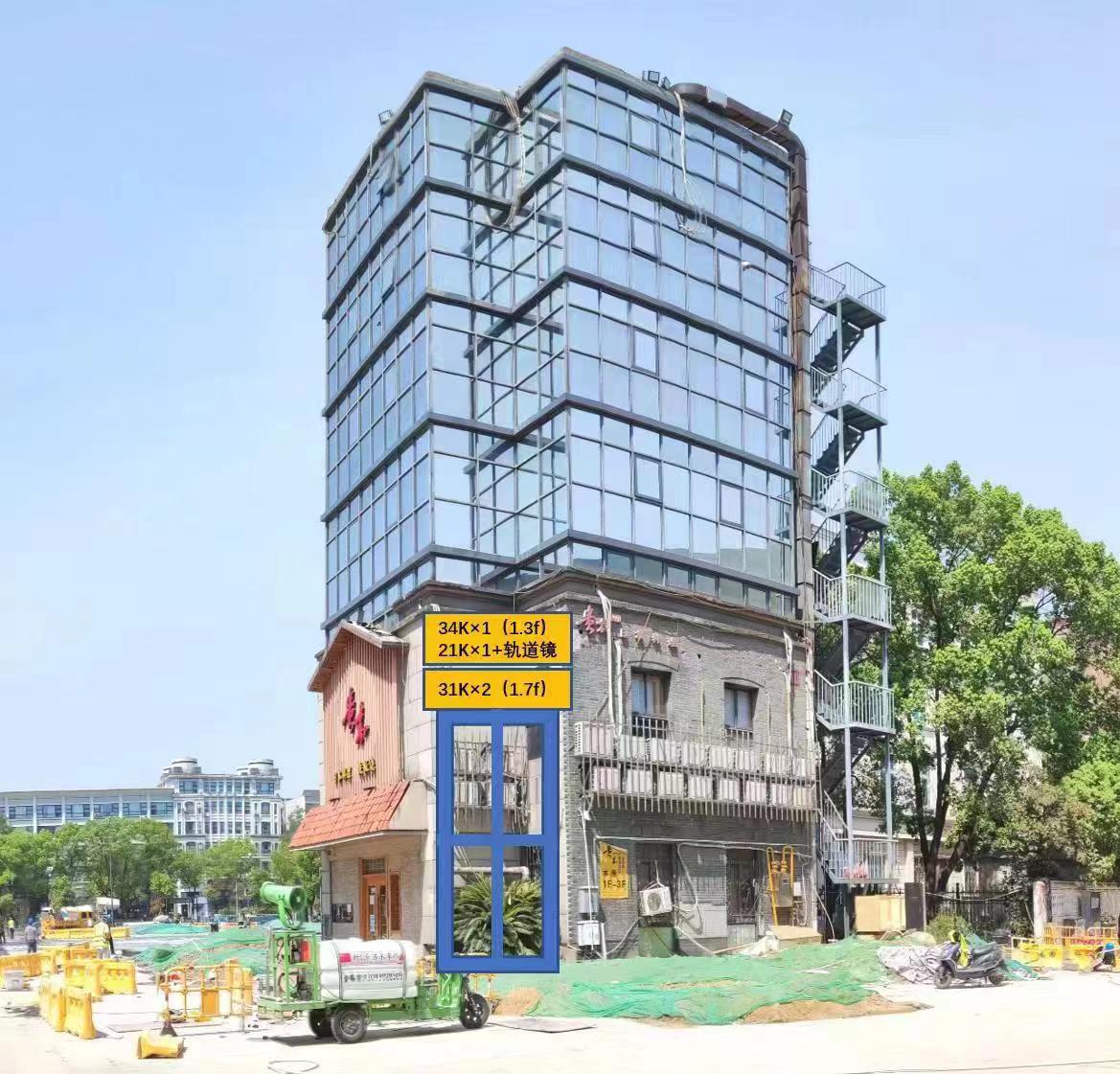 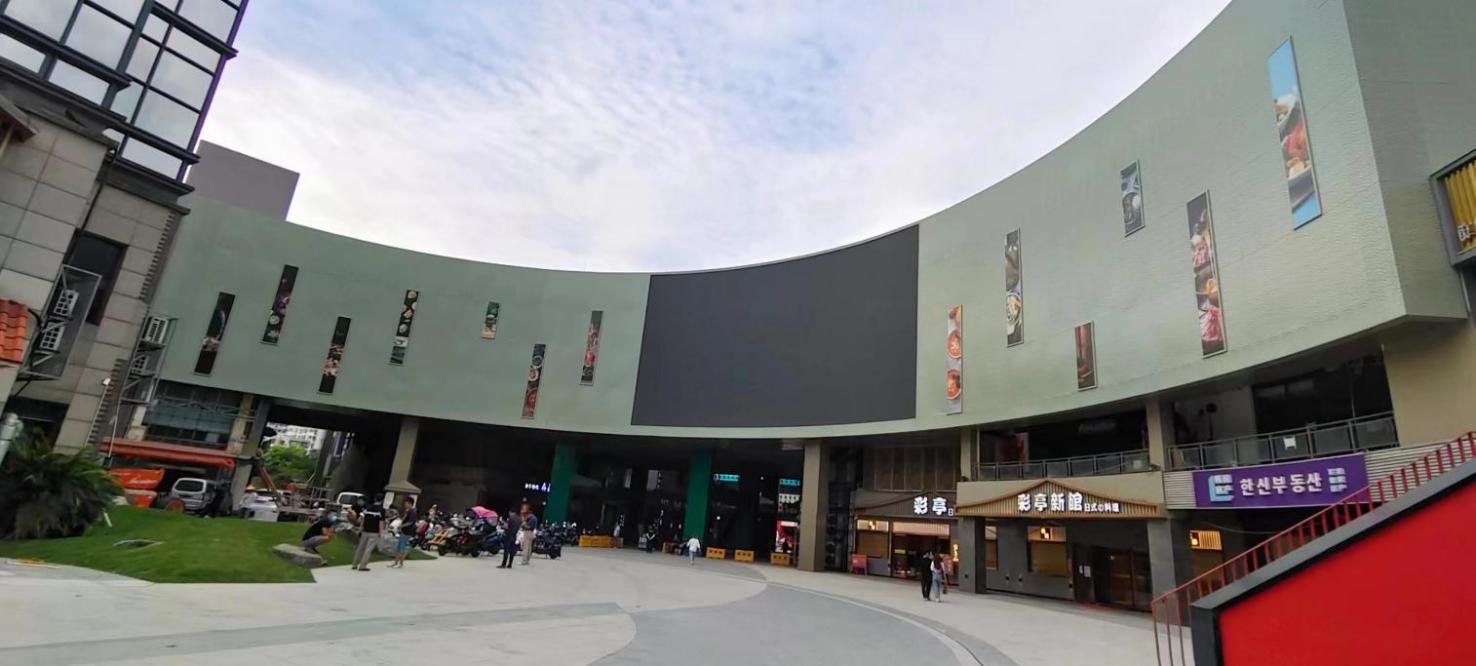 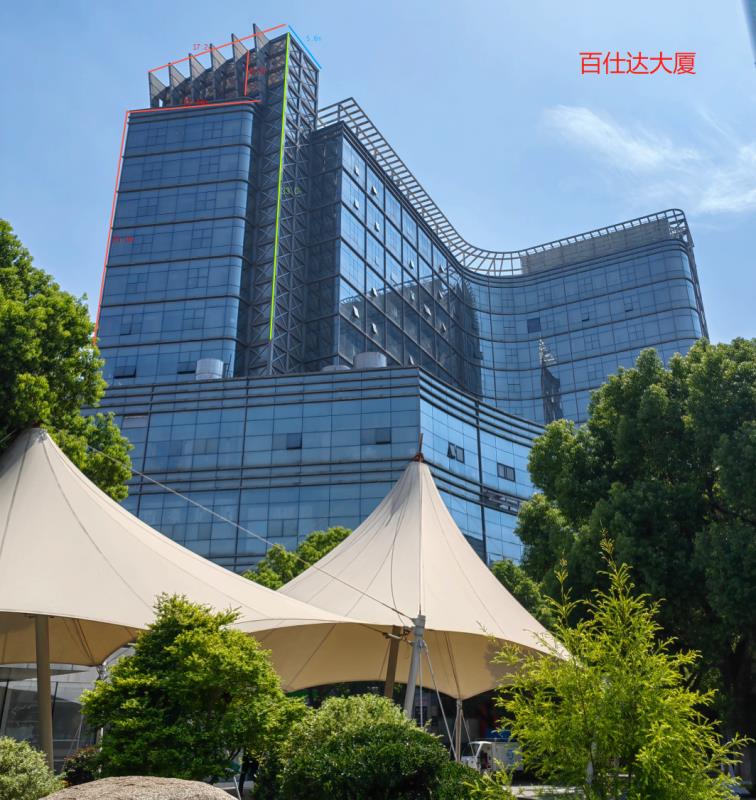 （二）有关说明：投标总报价包括满足本项目所有服务要求的从项目中标起到项目正式交付以及服务期内所发生的一切费用。本项目中如有涉及到商品包装、快递包装要求的，应当按《关于印发〈商品包装政府采购需求标准（试行）〉、〈快递包装政府采购需求标准（试行）〉的通知》（财办库〔2020〕123号）文件执行。采购人在招标（采购）文件对商品包装和快递包装提出具体要求的，在政府采购合同中应当载明对政府采购供应商提供产品及相关快递服务的具体包装要求和履约验收相关条款，中标（成交）供应商须严格执行，必要时应按照要求在履约验收环节出具检测报告。通过中国海关报关验放进入中国境内且产自关境外的产品不在本项目的报价范围。本项目中如有被列入《网络关键设备和网络安全专用产品目录》的网络安全专用产品的，应当按照《信息安全技术 网络安全专用产品安全技术要求》等相关国家标准的强制性要求，由具备资格的机构（指列入《承担网络关键设备和网络安全专用产品安全认证和安全检测任务机构名录》的机构）安全认证合格或者安全检测符合要求后，方可销售或者提供。依据财政部、发展改革委发布的《节能产品政府采购品目清单》，本项目中有政府强制采购节能产品的（属于清单中打★品目的），只能选择具有国家确定的认证机构出具的、处于有效期之内的节能产品认证证书的产品进行报价，认证机构详见市场监管总局发布的《参与实施政府采购节能产品认证机构名录》和《参与实施政府采购环境标志产品认证机构名录》。投标人必须在满足招标文件要求的基础上进行报价，如有技术偏离请于投标偏离表中说明。完工期：45日历天（含2周的裸眼3D光影秀活动）项目整体质保期：2年。付款方式：合同签订后支付合同价的30%，项目完工通过竣工验收，软件效果无质量问题并提供一份设备操控使用手册和项目的相关电子文件，组织相应培训再支付至合同价的70%，经审计后付至审定价的90%，质保期一年内，软件效果无质量问题支付至审定价的95%（未达到采购人要求的，须进行修改调整后再行支付），质保期满2年后付清余款。每次付款前承包人均应提供准确无误且合法有效的增值税发票，否则发包人付款义务可做同期顺延。本项目合同履行地点：长江路-汉江路广场范围内，具体地点以合同书约定为准。中标方必须按采购人要求将本项目中货物送到指定地点(包括可能的分布范围)，并分地实施安装调试。故障响应时间：在免费质保期内，一旦产品无法正常使用，中标单位需在接到电话通知2小时内赶到现场，4小时内恢复正常使用。本项目须审计，具体规定如下：（1）结算总价以最终审计部门审计价为准，项目结算审计中不再增加任何引起采购人费用增加的结算内容，中标供应商送审的结算书中若有遗漏项目均作为让利给采购人，不作增加调整。对此，中标供应商接纳且无异议。（2）项目验收合格后，由采购人委托有资质的中介机构进行结算审计，审计结果由采购人和中标供应商双方确认后作为结算依据。项目结算审计审减率在5%（含5%）以内审计费由采购人承担；审减率大于5%而小于等于10%（含10%），审计费用由采购人和中标供应商双方各半承担，并按审定价的2%对中标供应商进行处罚，并在项目审定价内扣除；审减率大于10%，审计费由中标供应商自行承担，并按审定价的3%对中标供应商进行处罚，并在项目审定价内扣除。质量及验收：采购人根据国家有关规定、招标文件、中标方的投标文件以及合同约定的内容和验收标准进行验收。验收情况作为支付货款的依据。如有质疑，以相关质量技术检验检测机构的检验结果为准，如产生检验费用，则该费用由过失方承担。政府向社会公众提供的公共服务项目，验收时应当邀请服务对象参与并出具意见，验收结果应当向社会公告。根据国家扶持中小企业的有关政策，在我中心组织的采购项目中标的供应商，如需要政府采购合同融资，请按锡财购【2020】17号文件执行。合同融资，是指参与政府采购的供应商，凭借中标、成交通知书或政府采购合同向金融机构申请融资，金融机构以供应商信用审查和政府采购信誉为基础，按便捷贷款程序和优惠利率，为其发放无财产抵押贷款的一种融资模式。供应商与金融机构按照“银企自愿，风险共担”的原则开展融资活动，有融资需求的中标、成交供应商可根据自身情况，在无锡市政府采购交易管理一体化系统凭政府采购中标、成交通知书或政府采购合同在线提出融资申请，自主选择金融机构及其融资产品，金融机构进行融资信息审查决定是否为其提供融资，做好预授信。双方达成融资意向后签订融资协议，确定融资成交信息并约定融资回款账户。中标、成交供应商可根据自身情况，自行决定是否选择采用合同融资形式，在无锡政府采购网——政采贷专栏提供的银行名录内自主选择合作银行。履约担保，是指由专业担保机构为中标、成交供应商支付履约保证金的义务向采购人提供的保函担保。专业担保机构根据中标、成交供应商的中标（成交）通知书为凭据，进行资信审查后出具保函, 中标、成交供应商以保函形式缴纳履约保证金；供应商未按政府采购合同履行约定义务而应实际支付保证金的，由专业担保机构按照担保函约定履行担保责任。供应商可以自愿选择是否采取履约担保函的形式交纳履约保证金。中标、成交供应商可以根据自身情况，自行决定是否选择采用履约担保形式，自主选择合作银行。除江苏省财政厅确定的江苏省再担保有限公司和无锡市财政局确定的科发投资担保有限公司为无锡市政府采购信用担保合作担保机构外，民生银行南京分行、江苏银行和中信银行南京分行、浙商银行无锡分行可以在无锡市范围内开展政府采购履约担保业务。中标供应商为残疾人福利性单位的，其《残疾人福利性单位声明函》将随中标公告同时发布，接受社会监督。投标人提供的《残疾人福利性单位声明函》与事实不符的，依照《政府采购法》第七十七条第一款的规定追究法律责任。依据《政府采购促进中小企业发展管理办法》规定享受扶持政策获得政府采购合同的，小微企业不得将合同分包给大中型企业，中型企业不得将合同分包给大型企业。开标后，投标人须自行准备设备（包括但不限于笔记本电脑、无线网络）登录“政府采购交易管理一体化系统”，按招标文件规定时间解密后，在评标过程中保持在线，等待评标委员会的询标和评标结果，中途不得离开。如未按要求应答，由此所产生的损失及风险由投标人自行承担。四．合同书（格式文本）合同书（服务）格式条款根据《中华人民共和国政府采购法》及相关法规、《中华人民共和国民法典》，遵循平等、自愿、公平和诚实信用的原则，供需双方就项目（项目编号：         ）实施及有关事项协商一致，共同达成如下协议：需方（采购人）：供方（中标方）：一、采购项目编号：二、采购项目名称：三、中标（成交）金额：                       （大写）；                  （小写）；四、项目服务期限：五、项目整体免费服务期：六、货款支付步骤和办法：七、合同书不可分割部分：招标（采购）文件、投标（报价）文件、合同条款及中标（成交）通知书，供方在投标（响应）、评标（评审）过程中所作其它有关承诺、声明、书面澄清等均为合同不可分割的部分，与主合同具有同等法律效力。八、合同书组成：合同书由格式条款和合同条款二部分组成。合同条款应当包含法定必备条款和采购需求的所有内容，并应与“合同书不可分割部分”的内容一致，包括但不限于标的名称、采购标的质量、规模，知识产权归属和处理方式，履行期限、地点和方式，包装方式，履约保证金要求，价款或报酬、付款进度安排、与履约验收挂钩的资金支付条件及时间，验收、交付标准和方法，质量保修范围和保修期，违约责任与解决争议的方法，供需双方权利与义务，合同分包要求，合同类型等。九、合同书生效及注意事项：合同书格式条款与合同条款共同组成完整合同书。采购人在确定中标（成交）供应商之日起三十个日历天内，完成合同书签订工作。供需双方在合同书上确认签章后，合同即生效并经系统自动将合同书推送“无锡市政府采购网”进行公示。十、供需双方如有其它要求，可参照招标（采购）文件、投标（报价）文件（采购人不得向供应商提出超出招标文件以外的任何要求作为签订合同的条件，不得与中标供应商订立背离招标文件确定的合同文本以及采购标的、规格型号、采购金额、采购数量、技术和服务要求等实质性内容的协议），并在不违反本合同条款的前提下，供需双方自行拟定补充条款。十一、根据《政府采购法》第四十九、五十条规定，供需双方不得擅自变更、中止或终止合同。见证方：无锡市公共资源交易中心新吴分中心（签章）见证人：                     年   月    日五．合同条款（根据相关法律规定以及招标文件确定事项订立）（一）合同内容：需方向供方购买。（二）价格及支付：1. 按此次中标价格执行，合同总标的额为        元。付款方式：履约保证金的缴纳和退付：本项目是/否向采购人缴纳履约保证金：            。履约保证金缴纳金额：                         元。履约保证金的缴纳时间：       ，缴纳形式：      。履约保证金的退付时间：       ，退付办法：      。履约保证金不予退还的情形：                     。逾期退还履约保证金的违约责任：                 。（三）知识产权供方应保证需方在使用其交付物、服务及其任何部分时不受到第三方关于侵犯专利权、商标权或软件著作权等知识产权的指控。任何第三方如果提出侵权指控，供方应承担可能发生的一切法律责任和费用。（四）质量要求与检验：1.供方应严格按照招标文件的有关规定和供方投标文件提供合格的货物及服务。2.如果任何被检验的货物或服务不符合质量要求，需方均可以拒绝接受，供方应及时更换被拒绝的货物或重新提供服务，且不得影响需方正常工作，费用由供方承担，如因更换或重作导致供方逾期交付货物的，供方还应承担逾期交付的违约责任。本规定并不免除供方在本合同项下的货物质量保证义务或其他义务。3.货物的到货验收包括：数量、外观、质量、性能、随机备件、装箱单、质量证书等随机资料及包装完整无破损。4.货物和系统调试验收标准：按行业通行标准、厂方出厂标准、招标文件要求和供方投标文件的承诺，并不低于国家相关标准。5.货物运到需方指定地点并经需方验证签收后，由于需方保管不善造成的质量问题，供方应负责修理，但有关费用由需方承担。6.经验收不合格的，供方应当按照需方要求在指定的合理期限内进行整改和完善，直至符合招标文件要求的相关标准。逾期不予整改或经整改仍不能符合相关要求，或者导致合同目的无法实现，需方有权依照法律程序解除合同，并追究供方的违约责任。7.需方不得擅自变更招投标文件约定的性能、指标等相关内容，如有变更应按《中华人民共和国政府采购法》、财政部《政府采购货物和服务招标投标管理办法》的相关程序执行。（五）交货条件：1.交货日期（或完工期）：2.供方在验收时应先用信函、传真、电子邮件等书面方式通知需方。3.货物的外观、包装、运输应按国家有关规定或相关部颁标准执行。如因供方包装或运输不当等原因造成损坏或丢失，应由供方负责调换或补缺，如因此导致供方逾期交付货物的，供方还应承担逾期交付的违约责任。4.货物交货时，所有货物必须带有货物质量检验合格证书、中文质保单、装箱单、中文货物安装使用说明书。其它附件所有部件必须原包装。5.运输及到货地点：由供方负责办理运输并承担所有费用，直接送到需方指定地点，即：以合同书上的地点为准。（六）安装调试及售后服务：1.供方负责本项目的安装和调试，并保证其提供的货物符合国家、行业、地方、招投标文件及合同规定的质量、性能和标准，并正确且安全地安装。2.供方提供的服务全部按照国家有关法律法规规章和“三包”规定以及按招标文件要求和供方投标文件中的承诺执行。3.质保期后的货物维护由双方协商再定。4.需方应向供方现场调试的技术人员及维修人员提供方便条件，有关费用由供方负责。5.需方如要求供方提供招标文件及供方投标文件以外的其它服务，其费用另定。（七）违约责任：1.在履行合同的过程中，如果供方遇到妨碍按时交货和提供服务的情况时，应及时以书面形式将拖延的事实、可能拖延的时间和原因通知需方。需方在收到供方通知后，应尽快对情况进行核实，并有权根据情况确定是否酌情延长交货时间以及是否收取逾期交货的违约金及损害赔偿金（如有），或依照法律程序解除部分或全部合同。延期应通过签订补充合同的方式由双方认可并履行。2.如供方逾期交货且未经需方同意延长交货时间，除不可抗力外，每逾期一日，供方应按照逾期交货金额的万分之五的标准累计计算向需方支付违约金。逾期超过20个工作日的，需方有权依照法律程序解除合同，需方如已支付费用的，供方全部返还，且供方应按照合同总价的30%向需方支付违约金，如给需方造成损失的，还应赔偿损失。3.需方无正当理由逾期付款时，每逾期一日，需方应按照逾期付款金额的万分之五的标准累计计算向供方支付违约金。4.由于需方的原因要求延期交货，需方应按规定承付货款，并承担供方提供的代为保管费。（有关仓储规定另议）5.供方如无不可抗力，又未履行招标文件、投标文件和合同条款的，一经查实，由供方赔偿由此给需方造成的损失，并按照合同总价的30%向需方支付违约金，因招、投标产生的其他责任及后果按招标文件的相关要求及处理方式执行。6.由于供方提供货物质量和安装存在问题和缺陷导致任何人身、财产损害的，供方应负责承担由此产生的责任，与需方无关。如不可避免地造成需方损失的，需方有权向供方追偿（该等损失包括但不限于损害赔偿金、需方为解决纠纷支付的律师费、诉讼费、差旅费等合理费用）。供方并应按照合同总价的20%向需方支付违约金，如给需方造成其他损失的，供方还应负责赔偿。7.如遭遇不可抗力事件，遭遇不可抗力的一方应尽快以书面形式将不可抗力的情况和原因通知另一方，并积极采取措施防止损失扩大。因不可抗力造成的损失，供、需双方按照法律规定处理。8.招标文件及合同中所述之“不可抗力”系指不可预见、不可避免、不可克服的事件，包括但不限于：战争、洪水、台风、地震及其他法律、法规规定的事件。合同生效及其它：1. 合同经无锡市公共资源交易中心新吴分中心对《合同书（格式条款）》见证后，供需双方代表需签字并盖章后生效。2.合同签订后供需双方即直接产生权利与义务的关系，合同执行过程中出现的问题应按照合同约定、法律法规的规定办理。在合同履行过程中，双方如有争议，由供需双方协商处理，若协商不成，可选择以下方式处理：（1）向无锡仲裁委员会申请仲裁。（2）向需方所在地法院提起诉讼。3.合同在执行过程中出现的未尽事宜，双方在不违背本合同和招标文件的原则下协商解决，协商结果以书面形式签订补充协议，且补充协议与本合同具有同等效力。4.合同中未有约定的按照有关的法律法规以及国家行业标准或技术文件规定予以解决。5.供需双方确认：对本合同条款及后果均已知悉，一致确认不存在欺诈、胁迫、乘人之危、重大误解、显失公平等任何可能导致合同无效或被撤销的情形。需方（采购人）：（签章）                   供方（中标方）：（签章）法定（授权）代表人：                     法定（授权）代表人：地址：                                   地址：年    月    日                           年    月    日                                         供方户名：                                             供方开户银行：                                         供方账号：六.附件附件一：评分标准（1）价格（10分）：采用低价优先法计算，即满足招标文件要求且投标价格最低的投标报价为评标基准价，其价格分为满分。其他投标人的价格分统一按照下列公式计算：投标报价得分=(评标基准价／投标报价)×价格权值×100。价格扣除：专门面向中小/小微企业的项目除外。①对小型和微型企业产品的价格给予10%的扣除，用扣除后的价格参与评审。参加投标的中小企业，应当按照《政府采购促进中小企业发展管理办法》（财库﹝2020﹞46 号）的规定提供《中小企业声明函》（货物/服务）（中小企业划型标准详见《关于印发中小企业划型标准规定的通知》工信部联企业〔2011〕300号）。②监狱企业视同小型、微型企业，对其产品价格给予10%的扣除，用扣除后的价格参与评审。参加投标的监狱企业，应当按照《关于政府采购支持监狱企业发展有关问题的通知》（财库[2014]68号）的规定提供由省级以上监狱管理局、戒毒管理局(含新疆生产建设兵团)出具的属于监狱企业的证明文件复印件。③残疾人福利性单位视同小型、微型企业，对其产品价格给予10%的扣除，用扣除后的价格参与评审。参加投标的残疾人福利性单位，应当按照《财政部、民政部、中国残疾人联合会关于促进残疾人就业政府采购政策的通知》（财库〔2017〕141号）的规定提供《残疾人福利性单位声明函》。同一投标人，上述三项价格扣除优惠不得重复享受。（2）业绩（5分）：投标人自2020年以来承接过与本项目类似业绩（LED大屏、宣传片、动画影片）；有1个得1分，满分5分（有效时间以合同签订时间为准，提供项目合同等相关证明材料扫描件，未按要求提供不得分。）（3）技术指标（20分）：投标人所投LED大屏（P80分辨率）具备以下指标检测合格的第三方检测报告或证书，每项得2分，满分20分。1.IP67防水检测报告。2.抗老化盐雾测试报告。3.温湿度测试、高温高湿加速老化检测报告。4.电子产品CCC认证证书。5.防火阻燃测试报告。6.户外材料冷态冲击测试报告。7.模组挂钩+吊钩拉伸测试报告。8.大数据可视化智能监控超高清LED显示系统的软件著作权证书。9.LED智能配电管理系统的软件著作权证书10.具有PLC智能监控系统的软件著作权证书注：以上提供检测报告或证书扫描件，不按要求提供不得分。（4）服务方案（50分）：在响应采购文件需求的基础上针对下列各部分进行评价，要求体现科学合理性、条理性、可行性、完善性、针对性，无方案不得分。投标人编制服务方案时请按以下顺序编制，以便评审。1、项目管理组织方案（5分）针对本项目的项目管理组织方案1.1总体概述及实施方案（1分）；1.2调试方案、工艺及质量保证措施（1分）；1.3工期保证体系及保证措施（1分）；1.4环境保护措施（1分）；1.5组织、实施、测试及培训服务计划（1分）。2、投影秀控制系统图（3分）投标人须充分考察现场，基于现场载体和设备清单制作控制系统图3、百仕达大厦656平方米 LED大屏详细安装图纸（图纸见附件）（12分），其中：3.1 大屏面积图纸    （2分）3.2 模组排列图      （2分）3.3 控制系统拓扑图  （2分）3.4 分控器排列图    （2分）3.5 配电图纸        （2分）3.6 电焊标准节点图  （2分）4、投影秀影片设计构思与效果呈现 （15分）4.1 投影秀主题鲜明：表达高新区成立30年以来产业导入和经济发展的成绩以及新地假日广场20周年后重新盛大开业的焕然一新的面貌。包含元素：产城融合、玉飞凤、太湖号小火车、龙舟、元宇宙（3分）4.2 故事情节具有趣味性（4分）4.3 三维建模需体现出裸眼3D视觉效果（4分）4.4 角色造型与本项目主打IP雕塑相匹配（4分）5、AR宣传片设计构思与效果呈现（15分）5.1 AR宣传片主题鲜明：能够表达新地假日广场重新盛大开业包含元素：太湖明珠、玉飞凤、太湖号小火车、龙舟、日韩美食、元宇宙（3分）5.2 故事情节具有趣味性（4分）5.3 三维建模需体现出裸眼3D视觉效果（4分）5.4 角色造型与本项目主打IP雕塑相匹配（4分）除编制粗糙、缺漏项多、格式混乱、条理不清、或经评标委员会评审得分达不到技术标分值60%的外，评委一般按照下列评分幅度对服务方案进行评分：90%≤方案完善、详细、安排科学、合理、可操作性强≤100%;80%≤方案较为完善、详细、安排较为科学、合理、可操作性较强<90%;70%≤方案一般、安排一般、可操作性一般＜80%;60%≤方案、安排、可操作性基本满足招标文件要求<70%。评委在5人及5人以上的，取所有成员的平均值。无方案不得分。（5）在线演示（15分）投标人须提供一段针对本项目需求制作的不低于120秒的演示动画。在线演示，投标人无需到现场，关于在线演示时的系统内操作，详见无锡市公共资源交易中心网站政府采购栏-公示栏中《投标人在线演示操作指南》。演示时间不超过15分钟，无演示不得分，且无演示须在投标模块中注明。投标人提供演示的须自行配备好演示所需设备（包括：电脑、摄像头、耳机、麦克风、网络环境等），并确保有人随时响应演示请求以及演示时网络的通畅，不能按时响应演示请求的视为无演示，不得分。1主题鲜明：高新区30周年庆及新地假日广场20周年，包含元素：产城融合、太湖明珠、玉飞凤、太湖号小火车、龙舟、日韩美食、元宇宙等 （3分）2裸眼3D效果逼真立体 （3分）3结合现场载体形状定制画面（3分）4故事情节趣味性强（3分）5视觉效果震撼，画面精美（3分）评委一般按照下列评分幅度对演示进行评分：90%≤动画完善、详细、安排科学、合理、可操作性强≤100%;80%≤动画较为完善、详细、安排较为科学、合理、可操作性较强<90%;70%≤动画一般、安排一般、可操作性一般＜80%;60%≤动画、安排、可操作性基本满足招标文件要求<70%。（10）加分因素（3分）：依据财政部、发展改革委发布的《节能产品政府采购品目清单》和财政部、生态环境部发布的《环境标志产品政府采购品目清单》，投标产品为政府采购节能（政府强制采购节能产品除外）、环保产品分别加1分（投标时须提供所投产品由国家确定的认证机构出具的、处于有效期之内的节能产品认证证书复印件、环境标志产品认证证书复印件，否则不得分）。依据《江苏省财政厅关于加强政府绿色采购有关事项的通知》（苏财购〔2023〕65号），本项目中如有涉及涂料、胶黏剂、油墨、清洗剂等挥发性有机物产品的，属于强制性标准的，供应商应当执行国家和我省VOCs含量限制标准。供应商提供符合推荐性标准的涂料、胶黏剂、油墨、清洗剂等挥发性有机物产品的或者在通用类货物、家具、印刷、公务车辆维修等采购项目中，供应商能够优先使用低挥发性原辅材料的加1分（投标时须提供相应使用低VOCs 含量的有效证明材料，否则不得分）。附件二：投标文件格式投标文件采购项目编号：WXXWQJC2023-065采购项目名称：长江路-汉江路广场范围内裸眼3D光影秀活动及打造夜经济沉浸式视觉艺术体验实施服务项目投标人：二○  年  月  日（一）投标函（格式）：投标函致无锡市公共资源交易中心新吴分中心：我方收到贵方编号WXXWQJC2023-065招标文件，经仔细阅读和研究，我方决定参加此项目的投标。我方愿意按照招标文件的一切要求，提供本项目的投标，投标总价见《开标一览表》。我方愿意提供无锡市公共资源交易中心新吴分中心在招标文件中要求的文件、资料。我方同意按招标文件中的规定，本投标文件投标的有效期限为开标之日起90天。如果我方的投标文件被接受，我方将履行招标文件中规定的每一项要求，按期、按质、按量，完成交货任务。我方认为贵中心有权决定中标者。我方愿意遵守《中华人民共和国政府采购法》，并按《中华人民共和国民法典》、财政部《政府采购货物和服务招标投标管理办法》和合同条款履行自己的全部责任。我方认可并遵守招标文件的所有规定，放弃对招标文件提出质疑的权利。如我方在投标截止期后撤回投标及中标后拒绝遵守投标承诺或拒绝在规定的时间内与采购人签订合同，则接受政府采购监督管理部门的处理。如果我方被确定为中标供应商，我方愿意向采购人交纳履约保证金。且我方如无不可抗力，又未履行招标文件、投标文件和合同条款的，一经查实，我方愿意赔偿由此而造成的一切损失，并同意接受按招标文件的相关要求对我方进行的处理。我方决不提供虚假材料谋取中标、决不采取不正当手段诋毁、排挤其他供应商、决不与采购人、其它供应商或者采购中心恶意串通、决不向采购人、采购中心工作人员和评委进行商业贿赂、决不在采购过程中与采购人进行协商谈判、决不拒绝有关部门监督检查或提供虚假情况，如有违反，无条件接受贵方及相关管理部门的处罚。投标人（盖章）：法定代表人或法定代表人授权代表签字或盖章：电话：                              传真：通讯地址：                          邮编：（二）（投标人）关于资格的声明函（格式）：关于资格的声明函采购项目编号：        日期：无锡市公共资源交易中心新吴分中心：我公司（单位）参加本次项目（WXXWQJC2023-065）政府采购活动前三年内，在经营活动中没有重大违法记录，我公司（单位）愿针对本次项目（WXXWQJC2023-065）进行投标，投标文件中所有关于投标资格的文件、证明、陈述均是真实的、准确的。若有违背，我公司（单位）愿意承担由此而产生的一切后果。投标人（盖章）：法定代表人或法定代表人授权代表（签字或盖章）：备注：上述所称“重大违法记录”,是指供应商因违法经营受到刑事处罚或者责令停产停业、吊销许可证或者执照、较大数额罚款等行政处罚。（三）（投标人）法定代表人授权委托书（格式）：法定代表人授权委托书采购项目编号：日期：无锡市公共资源交易中心新吴分中心：                          系中华人民共和国合法公司（单位），特授权        代表我公司（单位）全权办理针对本项目（WXXWQJC2023-065）的投标、参与开标、评标、签约等具体工作，并签署全部有关的文件、协议及合同。我公司（单位）对被授权代表的签名负全部责任。在撤销授权的书面通知送达你处以前，本授权书一直有效，被授权代表签署的所有文件（在授权书有效期内签署的）不因授权的撤销而失效。被授权代表情况：姓名：        性别：       电话：单位名称（盖章）：法定代表人（签字或盖章）：（四）承诺书（格式）：承诺书                              （投标人名称）在此承诺：1. 本公司（单位）对本项目（WXXWQJC2023-065）所提供的货物均为原厂全新合格品，提供的服务符合招标文件要求；2.本公司（单位）具备履行合同所必需的设备和专业技术能力；3. 本公司未被“信用中国”网站（www.creditchina.gov.cn）、中国政府采购网(www.ccgp.gov.cn)列入失信被执行人、重大税收违法案件当事人名单、政府采购严重违法失信行为记录名单。如违背上述承诺，本公司（单位）将承担一切法律责任。投标人（盖章）：法定代表人或法定代表人授权代表签字或盖章：（五）（投标人）中小企业声明函（格式）：中小企业声明函（服务）本公司（联合体）郑重声明，根据《政府采购促进中小企业发展管理办法》（财库﹝2020﹞46 号）的规定，本公司 （联合体）参加（单位名称）的（项目名称）采购活动，服务全部由符合政策要求的中小企业承接。相关企业（含联合体中的中小企业、签订分包意向协议的中小企业）的具体情况如下：1. （标的名称） ，属于（采购文件中明确的所属行业）； 承建（承接）企业为（企业名称），从业人员    人，营业收入为     万元，资产总额为     万元，属于（中型企业、 小型企业、微型企业）；2. （标的名称） ，属于（采购文件中明确的所属行业）； 承建（承接）企业为（企业名称），从业人员    人，营业收入为     万元，资产总额为     万元，属于（中型企业、 小型企业、微型企业）；……以上企业，不属于大企业的分支机构，不存在控股股东为大企业的情形，也不存在与大企业的负责人为同一人的情形。 本企业对上述声明内容的真实性负责。如有虚假，将依法承担相应责任。企业名称（盖章）：日　　　　　期：注：1.从业人员、营业收入、资产总额填报上一年度数据，无上一年度数据的新成立企业可不填报。    2.中标供应商的《中小企业声明函》将随中标公告进行公示。供应商按照本办法规定提供声明函内容不实的，属于提供虚假材料谋取中标、成交，依照《中华人民共和国政府采购法》等国家有关规定追究相应责任。（六）（投标人）残疾人福利性单位声明函（格式）：残疾人福利性单位声明函本单位郑重声明，根据《财政部 民政部 中国残疾人联合会关于促进残疾人就业政府采购政策的通知》（财库〔2017〕 141号）的规定，本单位为符合条件的残疾人福利性单位，且本单位参加______单位的______项目采购活动提供本单位制造的货物（由本单位承担工程/提供服务），或者提供其他残疾人福利性单位制造的货物（不包括使用非残疾人福利性单位注册商标的货物）。本单位对上述声明的真实性负责。如有虚假，将依法承担相应责任。单位名称（盖章）：日  期：（七）开标一览表（格式）：开标一览表投标人名称（盖章）                                   采购项目编号：WXXWQJC2023-065法定代表人或法定代表人授权代表签字或盖章：（八）明细报价表（格式）：明细报价表【服务类中含有货物的】法定代表人或法定代表人授权代表签字或盖章：注：（1）投标人本项目提供的服务全部由符合政策要求的中小企业承接的，须提供按格式填写的《中小企业声明函》（服务）（《中小企业声明函》（服务）相应内容须与上表填列内容保持一致）；或提供由省级以上监狱管理局、戒毒管理局(含新疆生产建设兵团)出具的投标人属于监狱企业的证明文件复印件；或提供投标人《残疾人福利性单位声明函》。如未按要求填写和提供有效证明或相关内容表述不清的，不得享受价格扣除。上述证明材料（如有）请附本表之后，投标人对所报相关数据的真实性负责，无锡市公共资源交易中心新吴分中心有权将相关内容进行公示；（2）投标人应当根据“项目技术要求和有关说明”的内容在上表中详细填写；（3）表格不够可自行延长。（九）投标偏离表（格式）：投标偏离表投标人名称（盖章）                                  采购项目编号：WXXWQJC2023-065法定代表人或法定代表人授权代表签字或盖章：注：（1）本表不得删除；   （2）如无任何技术偏离，请于本表 “偏离说明”中注明“无偏离”；   （3）如有技术偏离项，请于本表中列明偏离内容，如需要可自行延长，其余无偏离内容不须赘述。序号设备/服务内容名称参数描述单位数量一、投影秀活动及大屏内容制作一、投影秀活动及大屏内容制作一、投影秀活动及大屏内容制作一、投影秀活动及大屏内容制作一、投影秀活动及大屏内容制作1大屏片源制作百仕达，5号楼，数字水幕的动画片源制作
包含文案策划、文案图形化、设计应用场景、制作动画、根据节奏剪辑合成、音乐、音效合成等
结合无锡市、高新区30周年、新地假日广场新地猫的IP元素，把高新区产业发展、产城融合、一町目、二町目、太湖号小火车等特色文化元素融入片源制作秒4002雷亚结构桁架现场搭拆44（中16+一转6+二转8）*16*6吨433万流明投影机租赁2周31000流明，3DLP技术，双色激光光源，长焦镜头
WUXGA(1920×1200)高清分辨率，激光光源20000小时免维护；三重防尘结构；坚固机身；重量：约63.8kg台44电动轨道镜租赁2周智能轨道镜投影系统是一个智能数字化控制的现代高科技成像镜，可配合投影机进行创意式移动成像。系统支持对成像画面移动的速度调节；采用定制的反光光学平面镜，集合了专业的光学技术，与高亮度大型场馆专用投影机配合使用，能向设计师制定的任何方位投射锐利、明亮、精细的高清画面台15拼接融合服务器租赁2周实现4台显示画面拼接，实现投影无缝融合；自动校正，无论是调试还是后期维护通过高清摄像头实现画面自动校正，以保证现场每天在无任何人维护的情况下实现画面自动校正而不会出现融合带有偏差；2D转3D功能，把普通平面内容转化为立体三维画面，因此可以在前期不定制内容的情况下即实现用普通视频播放震撼画面；智能故障判断，实时反馈整套系统所有设备工作情况，出现异常即发送提醒短信给到维护人员，支持远程监控维护；支持平面/弧面/曲面画面校正，强大的解码能力；场景中各个图层的媒体文件可随时间完成自动展示，图层的形状和轨迹也可随时间变化；节目插播：支持节目插播系统，可完成不同画面不同播放状态；支持MIDI时间码（MTC）,可同步灯光控台；台16灯光控台租赁2周4路DMX信号输出，最高支持65536个通道参数，2个19寸可折叠触摸屏，可扩展1个外接屏，显示的内容可随意更改，15个高精度执行推杆（60mm），2个电动A/B场切换推杆（100mm），6个灵活方便操控的编码器（带PUSH功能），1个千兆以太网口，4个3.0高速USB接口，1个标准机械键盘，独立背光且可调光按，MIDI输入输出接口，2个LED鹅颈灯，内置120G固态硬盘，内置UPS保护电源（可选），无线DMX（可选），AC电源：100-240V，50/60HZ台17烟机租赁2周 电压：AC110/230V；50-60Hz±10%；功率：1500W；预热时间：6分钟；烟油容量：3升；喷雾距离：15米；烟雾覆盖：25000cu.ff/min；控制方式：线控/遥控；毛重：7.8kg；净重：6.8kg；包装尺寸：52×32.5×26cm套18导演，编剧策划动画短视频的创意策划.完成剧本及分镜头脚本的撰写
对美术、音乐、模型和节奏整体把控
对各节点之间的联动进行规划、设计和指导
提供分镜脚本、与业主进行沟通确认，指导制作团队落地项19裸眼3D片源制作制作说明：影片分镜头及文案编写、航拍摄影、三维制作（模型、UV贴图、纹理和着色、绑定、动画、灯光、渲染和合成）、根据客户及监制、导演意见由后期人员剪辑、合成完整成片。(使用软件Premiere，After_Effects)、特效包装、配音配乐：由专业配音师根据镜头配音，根据剧情配上合适背景音乐和各种音效(使用软件nuke，Final_Cut)；2、制作说明：影片分镜头及文案编写、三维制作（模型、UV贴图、纹理和着色、绑定、动画、灯光、渲染和合成）、根据客户及监制、导演意见由后期人员剪辑、合成完整成片。(使用软件Premiere，After_Effects)、特效包装、配音配乐：由专业配音师根据镜头配音，根据剧情配上合适背景音乐和各种音效(使用软件nuke，Final_Cut)；3、画面要求达到CG电影标准，细节表现到位，为了打造出光影效果优秀，阴影层次分明的画面合成采用NUKE合成方式，通过分层支持无限多的形状和笔画，单个节点或者全部的羽化，动画关键帧和追踪器的运用
须提供分镜策划文本及效果图展示秒42010AR动画制作纯三维特效动画创作，超高分辨率异形影片格式，单片分辨率达到4k以上，裸眼3d效果呈现。影片创意策划（方向性创意方案编撰）；资料收集与整理（影片内容设计资料收集整理）；美术指导（主要镜头场景绘画构图设计）；分镜头脚本编辑（影片执行分镜头脚本/解说词/字幕等内容设计编撰）；三维镜头设定及制作（参考分镜脚本及美术构图，影视剧镜头语言表现，动画师会根据Layout的镜头和时间，给角色或其它需要活动的对象制作出每个镜头的表演动画）；实景拍摄（户外航拍、取景、特定镜头摄制）；2D特效制作（天空/地图路网/画面/字幕形式等二维表现特效制作）；3D特效制作（水、火、烟、雾等特效）
须提供分镜策划文本及效果图展示秒12011音乐制作根据剧情和动画配置音乐秒54012投影平台喷绘布美化装饰定制UV喷绘布，对投影平台外部装饰美化项1二、百仕达大厦智慧大屏二、百仕达大厦智慧大屏二、百仕达大厦智慧大屏二、百仕达大厦智慧大屏二、百仕达大厦智慧大屏1LED透明显示屏P80,0.6W/颗，国星2727金线
像素组成：1R1G1B；透明度：≥85%；灌胶工艺；一种柔性透明LED显示屏，具有可弯曲，折叠，卷绕，悬挂、高亮、防水等特点，可自由组合成各种形状，极具艺术性、观赏性、创造性，展现异形之美。广泛应用于建筑外墙、室内商显、重大节日活动、文旅夜游等领域的百变创意造型。
IP66高防护等级；12bit灰度等级
断点续传专利技术，可更换独立灯珠
磁力扣专利技术快速连接拆除，安装拆卸效率提升3倍以上
尺寸：18X18X10.5mm
工作寿命：10万小时
包含安装显示屏及控制器所需的电缆、配管及辅材费用
包含安装显示屏及控制器，电缆电线的安装人工费m26562二合一视频处理器1）处理器视频输出支持16个千兆网口和4路光纤输出，最高带载高达 1040万像素，最宽8192，最高8192。
2）处理器具有6路输入接口 HDMI2.0*1、DVI*4、3G-SDI*1
3）处理器支持设备备份和网口备份，设备故障或网线故障时保证屏体运行过程正常无问题。
4）处理器支持监视输出画面，将监视内容通过HDMI发送到显示器显示。
5）液晶面板可实时显示，信号，IP地址，窗口及信号的分辨率以及状态信息，输出16路网口的状态，屏幕大小及帧频信息，设备同步模式展示，或网线连接状态，屏体亮度套1316口分控盒强弱电一体机1200W
给屏体供电的同时提供信号
一进16出套864屏体固定结构镀锌钢骨方管骨架，搭载屏体安装结构
规格：40*40,50*50,100*100mm
按图施工，平整度<3MMm26565配电柜 50KW户外不锈钢防雨落地安装2000*800*400
50KW，30回路，含PLC，继电器等套26户外恒温机柜1200*800*600恒温恒湿；箱体材料:1.5mm镀锌板
进、出风口防尘过滤网采用可更换式结构设计，并附有防尘过滤网，出风口附有高强度网栅气窗；高性价比配件及智能全自动温湿度控制模组，温、湿度控制采用外部信号驱动，高温、高湿信号驱动，程控进行内外冷热风循环处理；户外防水机柜空调，空气开关，强力风机，双轴承低压长寿命静音风机，直流开关电源，高/低功率多用插座选择，高精度温湿度感应探头台17机架式服务器2U主机，4核1.8G，8G独显，内存16G, 2T硬盘；含显示器、键鼠，上电自启动，可24h长供电使用台1三、5号楼数字水幕及大屏三、5号楼数字水幕及大屏三、5号楼数字水幕及大屏三、5号楼数字水幕及大屏三、5号楼数字水幕及大屏1户外高亮水幕背景大屏LED点光源矩阵，含5V开关电源
点间距55mm，0.6W/点
像素组成：1R1G1B；灌胶工艺；一种柔性透明LED显示屏，具有可弯曲，折叠，卷绕，悬挂、高亮、防水等特点
IP68高防护等级；12bit灰度等级
断点续传专利技术，可更换独立灯珠
尺寸：21X21X12mm
工作寿命：10万小时
包含安装显示屏及控制器所需的电缆、配管及辅材费用
包含安装显示屏及控制器，电缆电线的安装人工费㎡1202带钢结构的冲孔铝板大屏的安装底板
先用50的方管做好钢结构，后用3mm后铝板冲孔21mm作为屏体点光源的安装底板㎡1203大屏控制系统1）处理器视频输出支持16个千兆网口和4路光纤输出，最高带载高达 1040万像素，最宽8192，最高8192。
2）处理器具有6路输入接口 HDMI2.0*1、DVI*4、3G-SDI*1
3）处理器支持设备备份和网口备份，设备故障或网线故障时保证屏体运行过程正常无问题。
4）处理器支持监视输出画面，将监视内容通过HDMI发送到显示器显示。套14大屏分控器把主控器的信号分发到每个区域单元套155100KW配电柜户外不锈钢防雨落地安装2000*800*400
大屏，数字水幕，直流水帘，喷泉等设备供电
100KW，38回路台16户外弱电恒温机柜1200*800*600恒温恒湿；箱体材料:1.5mm镀锌板
进、出风口防尘过滤网采用可更换式结构设计，并附有防尘过滤网，出风口附有高强度网栅气窗；高性价比配件及智能全自动温湿度控制模组，温、湿度控制采用外部信号驱动，高温、高湿信号驱动，程控进行内外冷热风循环处理；户外防水机柜空调，空气开关，强力风机，双轴承低压长寿命静音风机，直流开关电源，高/低功率多用插座选择，高精度温湿度感应探头套17机架式服务器2U主机，4核1.8G，8G独显，内存16G, 2T硬盘；含显示器、键鼠，上电自启动，可24h长供电使用台18互动游戏定制开发动作感应、声波感应、形体采集粒子等互动游戏开发
1. 切西瓜
2. 隐形的翅膀
3. 声波对抗
通过Kinet摄像头采集形体、动作、声音等元素进行互动游戏，定时每到整点有15分钟互动体验环节套39数字水幕设备
YyP-6HSM-G15外形尺寸：总长度约15米 设备净重约60KG/米，加满水重约100KG每米。2、分辨率：100线/米；出水口径4.5mm，中心间距10mm,不锈钢喷头，满足水幕设备精细展示需求。3、材质：不锈钢，整机进行外观防护处理，设计美观。4、电磁阀：精密高频数字水幕电磁阀，全铜制作；电磁阀一进两出，不易堵塞，清洁方便；304不锈钢特制m1510数字水幕控制机1、控制长度：15米；
2、性能：水幕设备与图形程序的专用通讯设备
3、含水箱，过滤器，水泵，电磁阀，管线管材等台111水幕七彩灯光1、规格：144W/米；RGBW四合一芯片
2、性能：点阵布置；512选色或变色等；配置开关电源米3012直流水幕设备100*100*2.5水箱 DN20喷头,间距100
含水箱，过滤器，水泵，管线管材等m15项目名称投标总报价(小写)长江路-汉江路广场范围内裸眼3D光影秀活动及打造夜经济沉浸式视觉艺术体验实施服务项目投标总报价（大写）：　　　投标总报价（大写）：　　　货物部分货物部分货物部分货物部分货物部分货物部分货物部分货物部分货物部分货物部分序号名称品牌型号品牌型号性能指标数量产地质保期单报价分项总报价服务部分服务部分服务部分服务部分服务部分服务部分服务部分服务部分服务部分服务部分序号项目内容项目内容相关描述相关描述相关描述相关描述数量单报价分项总报价完工期/服务期完工期/服务期完工期/服务期项目整体质保期项目整体质保期项目整体质保期服务承诺1.质量 2.安装 3."三包"(包修、包退、包换)4.其他承诺（以上是主要承诺，供投标人参考，投标人应在满足招标文件要求的基础上，根据自己单位的情况作出具体承诺）1.质量 2.安装 3."三包"(包修、包退、包换)4.其他承诺（以上是主要承诺，供投标人参考，投标人应在满足招标文件要求的基础上，根据自己单位的情况作出具体承诺）1.质量 2.安装 3."三包"(包修、包退、包换)4.其他承诺（以上是主要承诺，供投标人参考，投标人应在满足招标文件要求的基础上，根据自己单位的情况作出具体承诺）1.质量 2.安装 3."三包"(包修、包退、包换)4.其他承诺（以上是主要承诺，供投标人参考，投标人应在满足招标文件要求的基础上，根据自己单位的情况作出具体承诺）1.质量 2.安装 3."三包"(包修、包退、包换)4.其他承诺（以上是主要承诺，供投标人参考，投标人应在满足招标文件要求的基础上，根据自己单位的情况作出具体承诺）1.质量 2.安装 3."三包"(包修、包退、包换)4.其他承诺（以上是主要承诺，供投标人参考，投标人应在满足招标文件要求的基础上，根据自己单位的情况作出具体承诺）1.质量 2.安装 3."三包"(包修、包退、包换)4.其他承诺（以上是主要承诺，供投标人参考，投标人应在满足招标文件要求的基础上，根据自己单位的情况作出具体承诺）1.质量 2.安装 3."三包"(包修、包退、包换)4.其他承诺（以上是主要承诺，供投标人参考，投标人应在满足招标文件要求的基础上，根据自己单位的情况作出具体承诺）1.质量 2.安装 3."三包"(包修、包退、包换)4.其他承诺（以上是主要承诺，供投标人参考，投标人应在满足招标文件要求的基础上，根据自己单位的情况作出具体承诺）服务承诺名称采购要求实报内容偏离说明